										   BASKIN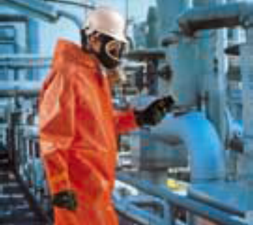 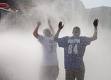 U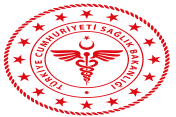 SAĞLIK BİLİMLERİ ÜNİVERSİTESİDERİNCE EĞİTİMVE ARAŞTIRMA HASTANESİ KBRN DEKONTAMİNASYON İŞLEM AŞAMALARI(BASKIN)SAĞLIK BİLİMLERİ ÜNİVERSİTESİDERİNCE EĞİTİMVE ARAŞTIRMA HASTANESİ KBRN DEKONTAMİNASYON İŞLEM AŞAMALARI(BASKIN)SAĞLIK BİLİMLERİ ÜNİVERSİTESİDERİNCE EĞİTİMVE ARAŞTIRMA HASTANESİ KBRN DEKONTAMİNASYON İŞLEM AŞAMALARI(BASKIN)SAĞLIK BİLİMLERİ ÜNİVERSİTESİDERİNCE EĞİTİMVE ARAŞTIRMA HASTANESİ KBRN DEKONTAMİNASYON İŞLEM AŞAMALARI(BASKIN)KOD: AD.YD.04YAYIN TARİHİ:06.12.2013REV.NOREV.TARİHİ:SAYFA : 1 / 2